Linkliste Einführungsunterlagen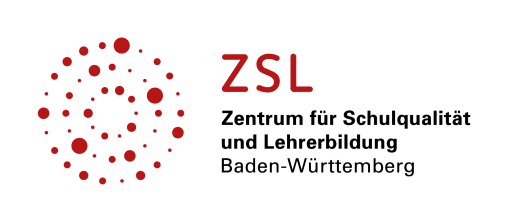 Modul I – Die Übungsfirma3.	Der Film: Was ist eigentlich eine Übungsfirma?www.die-zentralstelle.de/  oder https://www.youtube.com/watch?time_continue=12&v=jgBA-9TjTsAhttp:// www.die-zentralstelle.de/news-und-events/imagefilm-europen.html4.2.1	Der einfache Wirtschaftskreislauf: Wie handeln die einzelnen Akteure in einer 		Volkswirtschaft?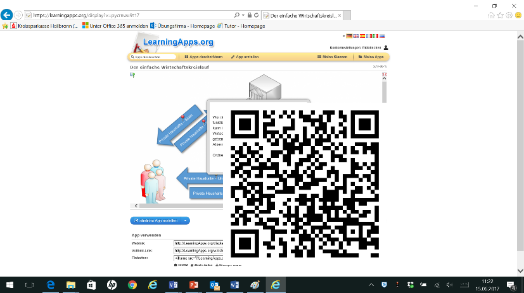 Vollbild-Link: http://LearningApps.org/watch?v=pycrnwu9t17Weblink: http://LearningApps.org/display?v=pycrnwu9t174.2.2	Die Akteure in der Übungsfirmenvolkswirtschaft Akteure: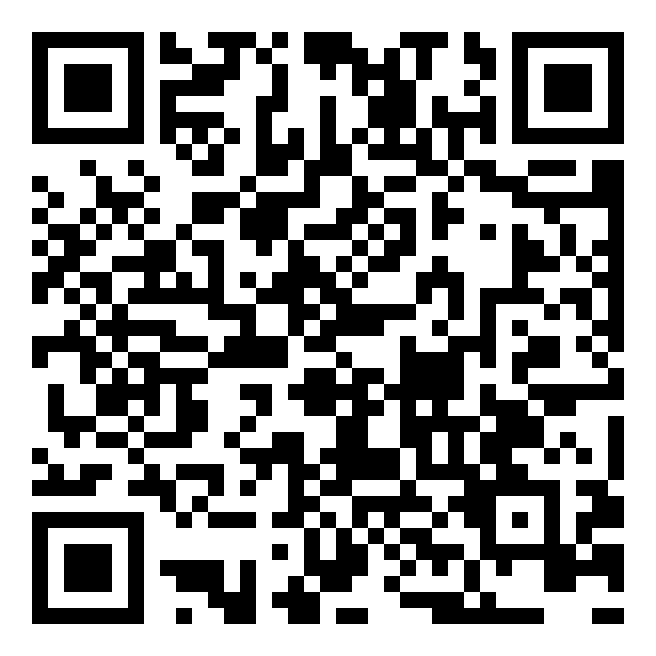 Vollbild-Link: http://LearningApps.org/watch?v=pwxftkh2a17Weblink: http://LearningApps.org/display?v=pwxftkh2a174.2.3	Die Übungsfirmenvolkswirtschaft: Wie handeln die einzelnen Akteure in der 		Übungsfirmenvolkswirtschaft?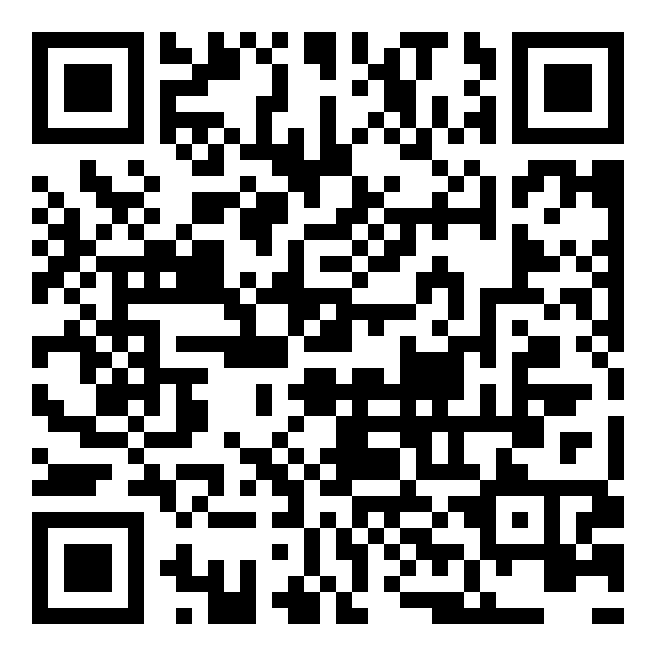 Vollbild-Link: http://LearningApps.org/watch?v=p9ctw2qet17Weblink: http://LearningApps.org/display?v=p9ctw2qet174.2.4	Der Vergleich der Übungsfirmenvolkswirtschaft mit der Realität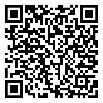 Vollbild-Link: https://learningapps.org/watch?v=p9f2qx2pc18Weblink: https://learningapps.org/display?v=p9f2qx2pc18Modul II – Die eigene Übungsfirma5	Die Organisation unserer Übungsfirma: Wer ist wofür zuständig?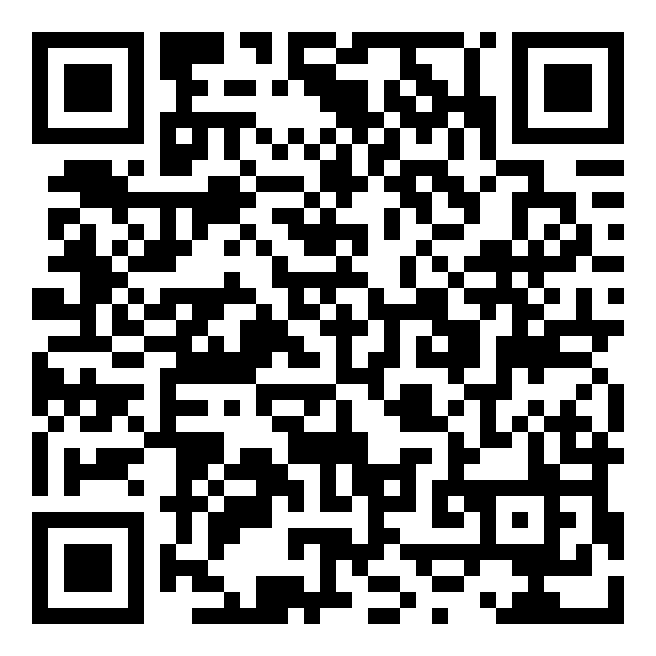 Vollbild-Link: http://LearningApps.org/watch?v=p42mcn2xk17Weblink: http://LearningApps.org/display?v=p42mcn2xk176.2	A: Der Eigen- und Fremdbeleg: Welcher Beleg wurde von wem erstellt?Vollbild-Link: http://LearningApps.org/watch?v=p89mkb1mk17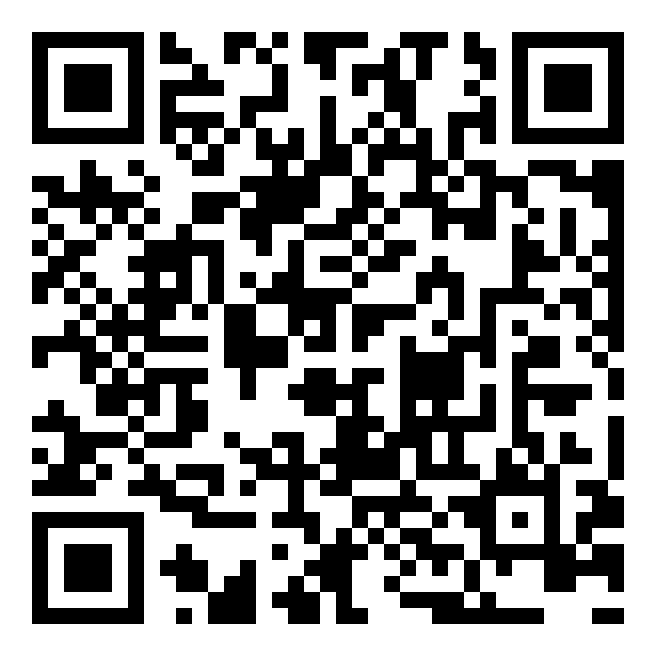 Weblink: http://LearningApps.org/display?v=p89mkb1mk176.3	B: Die Tätigkeiten der einzelnen Abteilungen: Welche Abteilung bearbeitet und erstellt welchen Beleg?Vorübung – unabhängig von Aufgabe: 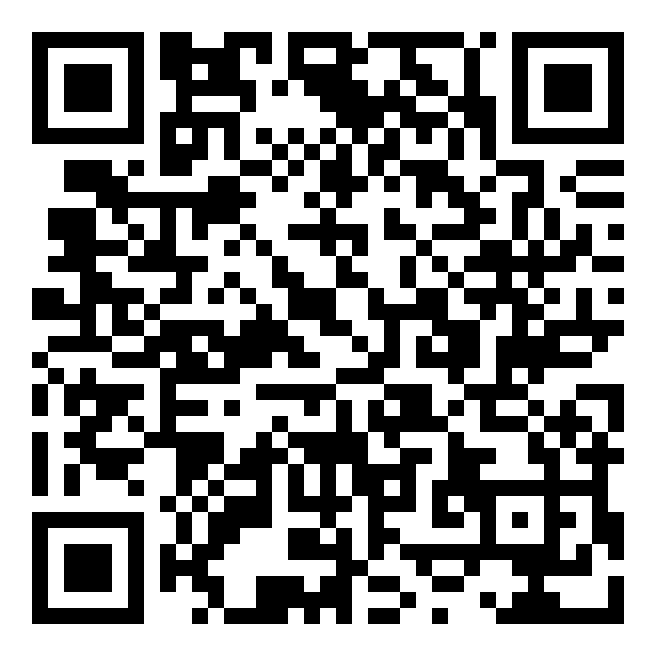 Vollbild-Link: http://LearningApps.org/watch?v=pcskifa4c17Weblink: http://LearningApps.org/display?v=pcskifa4c17Belegzuordnung: Vollbild-Link: https://learningapps.org/watch?v=pk8wntkec18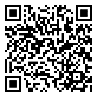 Weblink: https://learningapps.org/display?v=pk8wntkec18Eigen- oder Fremdbeleg: 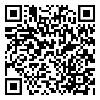 Vollbild-Link: https://learningapps.org/watch?v=pbpwwebd518Weblink: https://learningapps.org/display?v=pbpwwebd5186.4	C: Der Ein- und Verkaufsprozess: Welcher Beleg gehört zu welchem Prozess und welche Abteilungen sind zuständig?Einkaufsprozess: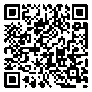 Vollbild-Link: http://LearningApps.org/watch?v=psccp7qqa17Weblink: http://LearningApps.org/display?v=psccp7qqa17Verkaufsprozess: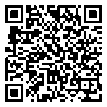 Vollbild-Link: http://LearningApps.org/watch?v=pysc84fmk17Weblink: http://LearningApps.org/display?v=pysc84fmk176.5	D: Die Belege meiner Übungsfirma: Welche Bedeutung haben einzelne Belege für meine ÜFA-Tätigkeit?Zuordnung Belege zu den einzelnen Abteilungen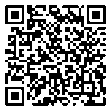 Vollbild-Link: http://LearningApps.org/watch?v=ppzufnmun17Weblink: http://LearningApps.org/display?v=ppzufnmun177	Übung Posteingang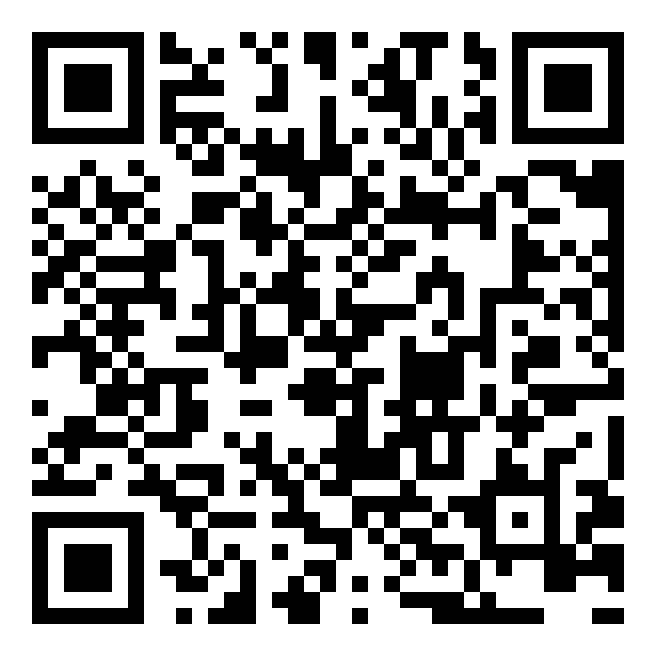 Vollbild-Link: http://LearningApps.org/watch?v=pzgn3jsu517Modul III – Die eingesetzte Software meiner Übungsfirma im Überblick3.1	Zugang und PasswortZET5 öffnen: http://zet5.zuef.de 4.4	Learningapps-Übungen zum Umgang mit NavisionDie Module im Überblick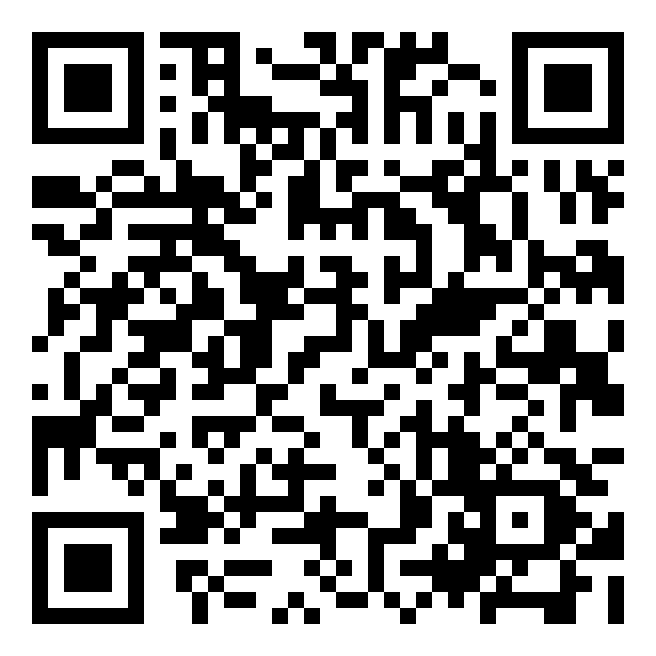 Vollbild-Link: https://learningapps.org/watch?v=ppzp6w24t18Grundlegende Tipps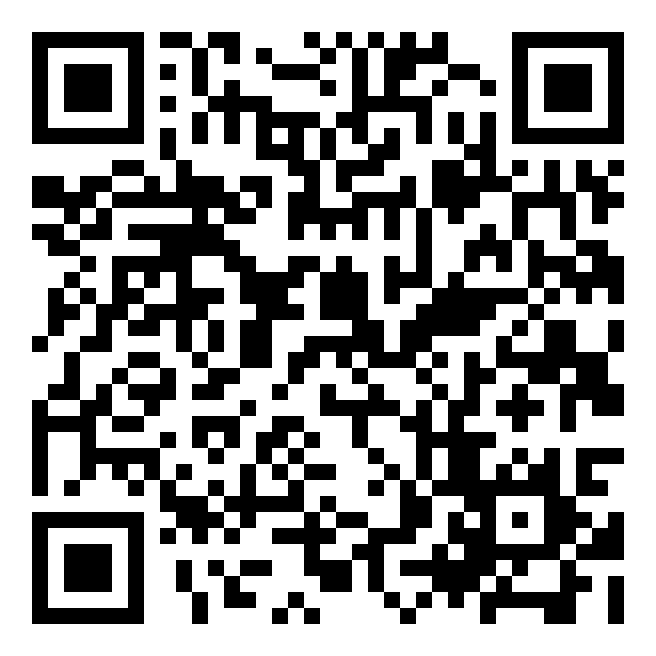 Vollbild-Link: https://learningapps.org/watch?v=pc631fx4c18Die Symbolleiste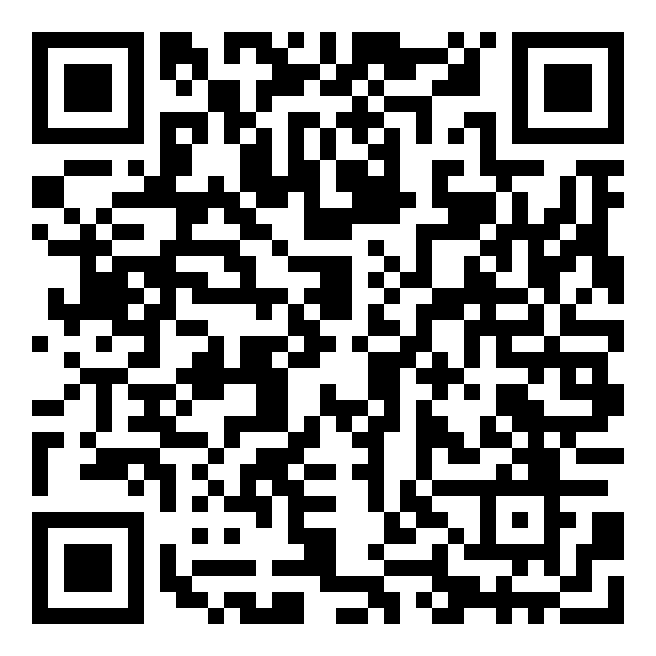 Vollbild-Link: https://learningapps.org/watch?v=p3ox52u0j18Modul IV – Auszüge aus dem Büromanagement meiner Übungsfirma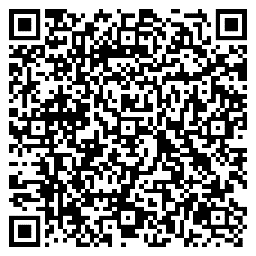 4	Sitzen Sie richtig?Hinweise und Broschüren zum Bewegen und Sitzen im Büro:http://www.vbg.de/DE/3_Praevention_und_Arbeitshilfen/2_Themen/08_Gesundheit_im_Betrieb/Rueckengesundheit/03_Bewegen_Sitzen_Buero/bewegen_sitzen_buero_node.html8.2 	Word-Briefmaske: Warum brauchen wir eine DIN-Norm?Formulierung überprüfen: http://wortliga.de/textanalyse/ 9.1	Zugang und PasswortZET5 öffnen: http://zet5.zuef.de Learning Game “Kahoot!”Learning Game “Kahoot!”LehrerSchülerLink eingeben:https://play.kahoot.it/#/k/15f8e9d8-a863-479f-bdc3-d65843b652f6 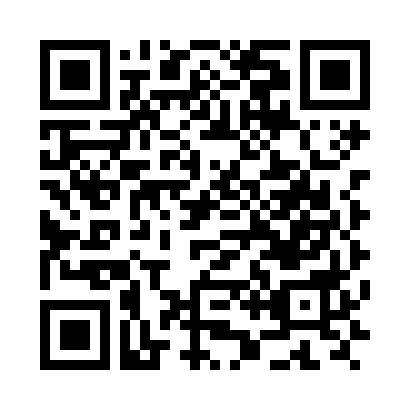 2. Play3. Start now4. Classic5. Link eingeben:www.kahoot.it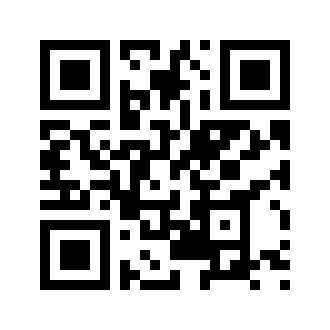 6. PIN-EingabeLos gehts! 